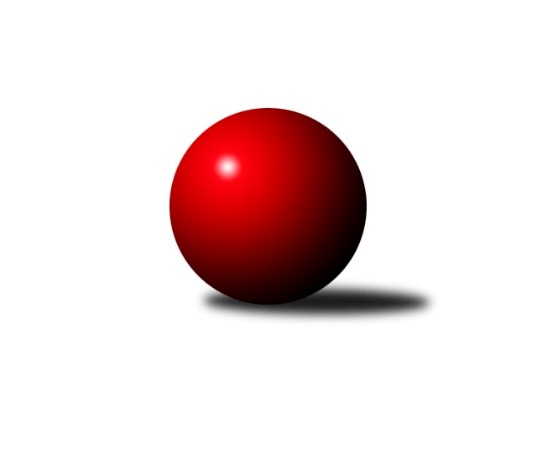 Č.3Ročník 2023/2024	11.10.2023Nejlepšího výkonu v tomto kole: 2584 dosáhlo družstvo: TJ Sokol Bohumín EOkresní přebor Ostrava 2023/2024Výsledky 3. kolaSouhrnný přehled výsledků:TJ Unie Hlubina C	- TJ Sokol Bohumín D	5:3	2530:2512	6.0:6.0	9.10.TJ VOKD Poruba C	- SKK Ostrava B	2:6	2261:2268	6.5:5.5	9.10.TJ Sokol Bohumín E	- TJ Michálkovice  B	8:0	2584:2216	10.0:2.0	10.10.SKK Ostrava C	- TJ Unie Hlubina ˝D˝	6:2	2248:2221	6.0:6.0	11.10.Tabulka družstev:	1.	TJ Unie Hlubina C	3	3	0	0	18.0 : 6.0 	23.0 : 13.0 	 2532	6	2.	TJ Sokol Bohumín D	3	2	0	1	17.0 : 7.0 	23.0 : 13.0 	 2436	4	3.	SKK Ostrava B	3	2	0	1	14.0 : 10.0 	17.0 : 19.0 	 2337	4	4.	SKK Ostrava C	3	2	0	1	13.0 : 11.0 	17.5 : 18.5 	 2289	4	5.	TJ Sokol Bohumín E	3	1	0	2	12.0 : 12.0 	19.5 : 16.5 	 2434	2	6.	TJ VOKD Poruba C	3	1	0	2	9.0 : 15.0 	19.0 : 17.0 	 2249	2	7.	TJ Michálkovice  B	3	1	0	2	8.0 : 16.0 	12.0 : 24.0 	 2325	2	8.	TJ Unie Hlubina ˝D˝	3	0	0	3	5.0 : 19.0 	13.0 : 23.0 	 2179	0Podrobné výsledky kola:	 TJ Unie Hlubina C	2530	5:3	2512	TJ Sokol Bohumín D	Josef Hájek	 	 207 	 214 		421 	 1:1 	 426 	 	231 	 195		Markéta Kohutková	Karel Lomozník	 	 228 	 203 		431 	 0:2 	 467 	 	243 	 224		Hana Zaškolná	Veronika Rybářová	 	 209 	 196 		405 	 0:2 	 445 	 	227 	 218		Lucie Stočesová	Vojtěch Dančík	 	 203 	 185 		388 	 1:1 	 358 	 	172 	 186		Zdeněk Franek	František Tříska	 	 229 	 220 		449 	 2:0 	 420 	 	213 	 207		Vojtěch Zaškolný	Lukáš Trojek	 	 214 	 222 		436 	 2:0 	 396 	 	182 	 214		Miroslav Palocrozhodčí:  Vedoucí družstevNejlepší výkon utkání: 467 - Hana Zaškolná	 TJ VOKD Poruba C	2261	2:6	2268	SKK Ostrava B	Jaroslav Hrabuška	 	 189 	 204 		393 	 1:1 	 395 	 	217 	 178		Tomáš Polášek	Ondřej Janalík	 	 171 	 153 		324 	 0.5:1.5 	 350 	 	171 	 179		Rostislav Hrbáč	Helena Martinčáková	 	 195 	 179 		374 	 1:1 	 381 	 	190 	 191		Blažena Kolodějová	Přemysl Janalík	 	 210 	 194 		404 	 2:0 	 382 	 	197 	 185		Jaroslav Čapek	Jiří Číž	 	 173 	 209 		382 	 2:0 	 334 	 	164 	 170		Miroslav Koloděj	Roman Klímek	 	 200 	 184 		384 	 0:2 	 426 	 	223 	 203		Jiří Kolodějrozhodčí:  Vedoucí družstevNejlepší výkon utkání: 426 - Jiří Koloděj	 TJ Sokol Bohumín E	2584	8:0	2216	TJ Michálkovice  B	Lubomír Richter	 	 187 	 223 		410 	 1:1 	 404 	 	193 	 211		Libor Pšenica	Janka Sliwková	 	 228 	 186 		414 	 2:0 	 368 	 	185 	 183		Hana Vlčková	Miroslava Ševčíková	 	 213 	 205 		418 	 2:0 	 317 	 	159 	 158		Radomíra Kašková	Andrea Rojová	 	 211 	 253 		464 	 2:0 	 327 	 	158 	 169		Roman Raška	Martin Ševčík	 	 217 	 187 		404 	 2:0 	 366 	 	180 	 186		Radek Říman	Lukáš Modlitba	 	 240 	 234 		474 	 1:1 	 434 	 	243 	 191		Jan Ščerbarozhodčí: Štefan DendisNejlepší výkon utkání: 474 - Lukáš Modlitba	 SKK Ostrava C	2248	6:2	2221	TJ Unie Hlubina ˝D˝	Jan Kožík	 	 167 	 185 		352 	 1:1 	 387 	 	205 	 182		Roman Grüner	Miroslav Futerko	 	 186 	 208 		394 	 1:1 	 340 	 	189 	 151		Libor Mendlík	Oldřich Stolařík	 	 182 	 175 		357 	 1:1 	 348 	 	194 	 154		Alena Koběrová	František Deingruber	 	 169 	 165 		334 	 1:1 	 321 	 	181 	 140		Ondřej Valošek	Jakub Kožík	 	 190 	 179 		369 	 0:2 	 412 	 	198 	 214		Michaela Černá	Martin Futerko	 	 215 	 227 		442 	 2:0 	 413 	 	198 	 215		Lubomír Jančarrozhodčí:  Vedoucí družstevNejlepší výkon utkání: 442 - Martin FuterkoPořadí jednotlivců:	jméno hráče	družstvo	celkem	plné	dorážka	chyby	poměr kuž.	Maximum	1.	Michal Hejtmánek 	TJ Unie Hlubina C	475.00	311.5	163.5	3.0	1/1	(488)	2.	Martin Futerko 	SKK Ostrava C	442.25	294.5	147.8	3.5	2/2	(449)	3.	Lukáš Modlitba 	TJ Sokol Bohumín E	442.00	291.5	150.5	4.8	2/2	(474)	4.	Hana Zaškolná 	TJ Sokol Bohumín D	440.00	308.0	132.0	8.0	2/2	(467)	5.	Lukáš Trojek 	TJ Unie Hlubina C	435.67	304.7	131.0	9.7	1/1	(449)	6.	Lucie Stočesová 	TJ Sokol Bohumín D	431.50	294.8	136.8	6.5	2/2	(445)	7.	Karel Lomozník 	TJ Unie Hlubina C	427.00	300.0	127.0	10.3	1/1	(444)	8.	Andrea Rojová 	TJ Sokol Bohumín E	425.50	289.5	136.0	7.5	2/2	(464)	9.	František Tříska 	TJ Unie Hlubina C	422.50	294.0	128.5	12.0	1/1	(449)	10.	Jan Ščerba 	TJ Michálkovice  B	420.00	294.7	125.3	5.3	3/3	(434)	11.	Markéta Kohutková 	TJ Sokol Bohumín D	418.75	296.0	122.8	9.5	2/2	(429)	12.	Jiří Koloděj 	SKK Ostrava B	416.67	285.0	131.7	2.7	3/3	(426)	13.	Zdeněk Kuna 	SKK Ostrava B	414.00	296.5	117.5	9.5	2/3	(420)	14.	Vojtěch Zaškolný 	TJ Sokol Bohumín D	410.75	287.3	123.5	9.3	2/2	(420)	15.	Filip Országh 	TJ Unie Hlubina C	408.00	273.0	135.0	9.0	1/1	(408)	16.	Roman Grüner 	TJ Unie Hlubina ˝D˝	405.00	280.3	124.7	10.0	3/3	(464)	17.	Vojtěch Dančík 	TJ Unie Hlubina C	403.67	286.0	117.7	13.3	1/1	(417)	18.	Josef Hájek 	TJ Unie Hlubina C	401.00	290.0	111.0	13.0	1/1	(421)	19.	Michaela Černá 	TJ Unie Hlubina ˝D˝	398.50	269.0	129.5	8.0	2/3	(412)	20.	Janka Sliwková 	TJ Sokol Bohumín E	398.25	286.5	111.8	11.5	2/2	(414)	21.	Tomáš Polášek 	SKK Ostrava B	398.00	290.0	108.0	12.0	2/3	(401)	22.	Josef Paulus 	TJ Michálkovice  B	397.50	288.0	109.5	14.0	2/3	(413)	23.	Veronika Rybářová 	TJ Unie Hlubina C	396.00	285.5	110.5	13.0	1/1	(405)	24.	Radek Říman 	TJ Michálkovice  B	395.00	275.5	119.5	10.5	2/3	(424)	25.	Libor Pšenica 	TJ Michálkovice  B	393.00	280.7	112.3	8.3	3/3	(408)	26.	Marian Mesároš 	TJ VOKD Poruba C	392.00	286.0	106.0	14.0	2/2	(398)	27.	Jaroslav Hrabuška 	TJ VOKD Poruba C	391.75	279.0	112.8	12.0	2/2	(395)	28.	Miroslava Ševčíková 	TJ Sokol Bohumín E	391.25	279.8	111.5	4.8	2/2	(418)	29.	Lubomír Richter 	TJ Sokol Bohumín E	390.75	280.5	110.3	10.3	2/2	(410)	30.	Hana Vlčková 	TJ Michálkovice  B	386.00	283.3	102.7	12.7	3/3	(395)	31.	Jaroslav Čapek 	SKK Ostrava B	385.67	283.0	102.7	11.0	3/3	(416)	32.	Martin Ševčík 	TJ Sokol Bohumín E	380.00	271.8	108.3	11.5	2/2	(404)	33.	Jakub Kožík 	SKK Ostrava C	379.75	270.3	109.5	14.5	2/2	(384)	34.	Blažena Kolodějová 	SKK Ostrava B	377.00	280.3	96.7	12.3	3/3	(383)	35.	Miroslav Futerko 	SKK Ostrava C	374.50	256.8	117.8	10.0	2/2	(394)	36.	Miroslav Futerko 	SKK Ostrava C	374.50	262.0	112.5	10.5	2/2	(383)	37.	Helena Martinčáková 	TJ VOKD Poruba C	372.25	271.0	101.3	12.8	2/2	(383)	38.	Miroslav Koloděj 	SKK Ostrava B	371.50	267.5	104.0	13.0	2/3	(409)	39.	Miroslav Heczko 	SKK Ostrava C	369.50	256.5	113.0	7.0	2/2	(394)	40.	Zdeněk Franek 	TJ Sokol Bohumín D	369.50	270.8	98.8	12.5	2/2	(395)	41.	Rostislav Hrbáč 	SKK Ostrava B	368.33	261.7	106.7	15.3	3/3	(384)	42.	Přemysl Janalík 	TJ VOKD Poruba C	366.25	268.3	98.0	14.5	2/2	(404)	43.	Roman Raška 	TJ Michálkovice  B	361.33	262.7	98.7	16.3	3/3	(394)	44.	Jan Kožík 	SKK Ostrava C	352.50	249.0	103.5	13.0	2/2	(353)	45.	Alena Koběrová 	TJ Unie Hlubina ˝D˝	352.33	262.0	90.3	15.7	3/3	(403)	46.	Ondřej Janalík 	TJ VOKD Poruba C	339.50	248.5	91.0	13.5	2/2	(355)	47.	Ondřej Valošek 	TJ Unie Hlubina ˝D˝	337.00	257.5	79.5	19.5	2/3	(353)	48.	Josef Kyjovský 	TJ Unie Hlubina ˝D˝	332.50	250.0	82.5	19.0	2/3	(350)	49.	Oldřich Neuverth 	TJ Unie Hlubina ˝D˝	328.50	232.5	96.0	13.5	2/3	(351)		Lubomír Jančar 	TJ Unie Hlubina ˝D˝	413.00	300.0	113.0	4.0	1/3	(413)		Dalibor Hamrozy 	TJ Sokol Bohumín E	410.00	288.0	122.0	5.0	1/2	(410)		Miroslav Paloc 	TJ Sokol Bohumín D	396.00	291.0	105.0	13.0	1/2	(396)		Josef Jurášek 	TJ Michálkovice  B	391.00	283.0	108.0	10.0	1/3	(391)		Roman Klímek 	TJ VOKD Poruba C	383.50	280.5	103.0	9.0	1/2	(384)		Jiří Číž 	TJ VOKD Poruba C	376.00	264.0	112.0	10.5	1/2	(382)		Antonín Chalcář 	TJ VOKD Poruba C	375.00	293.0	82.0	14.0	1/2	(375)		Jan Dřimal 	TJ Unie Hlubina ˝D˝	374.00	284.0	90.0	18.0	1/3	(374)		Oldřich Stolařík 	SKK Ostrava C	365.50	265.5	100.0	8.5	1/2	(374)		Vlastimil Pacut 	TJ Sokol Bohumín D	364.00	277.0	87.0	11.0	1/2	(364)		Václav Kladiva 	TJ Sokol Bohumín D	359.50	269.0	90.5	15.5	1/2	(364)		Adam Klištinec 	TJ Unie Hlubina ˝D˝	346.00	228.0	118.0	21.0	1/3	(346)		Libor Mendlík 	TJ Unie Hlubina ˝D˝	340.00	224.0	116.0	8.0	1/3	(340)		František Deingruber 	SKK Ostrava C	334.00	235.0	99.0	11.0	1/2	(334)		Radomíra Kašková 	TJ Michálkovice  B	317.00	238.0	79.0	18.0	1/3	(317)Sportovně technické informace:Starty náhradníků:registrační číslo	jméno a příjmení 	datum startu 	družstvo	číslo startu
Hráči dopsaní na soupisku:registrační číslo	jméno a příjmení 	datum startu 	družstvo	Program dalšího kola:4. kolo16.10.2023	po	16:00	TJ Unie Hlubina ˝D˝ - TJ Sokol Bohumín E	16.10.2023	po	16:00	TJ VOKD Poruba C - TJ Unie Hlubina C	17.10.2023	út	16:00	TJ Sokol Bohumín D - SKK Ostrava C	Nejlepší šestka kola - absolutněNejlepší šestka kola - absolutněNejlepší šestka kola - absolutněNejlepší šestka kola - absolutněNejlepší šestka kola - dle průměru kuželenNejlepší šestka kola - dle průměru kuželenNejlepší šestka kola - dle průměru kuželenNejlepší šestka kola - dle průměru kuželenNejlepší šestka kola - dle průměru kuželenPočetJménoNázev týmuVýkonPočetJménoNázev týmuPrůměr (%)Výkon1xLukáš ModlitbaBohumín E4743xMartin FuterkoSKK C118.274421xHana ZaškolnáBohumín D4673xLukáš ModlitbaBohumín E117.774741xAndrea RojováBohumín E4641xAndrea RojováBohumín E115.284641xFrantišek TřískaHlubina C4491xHana ZaškolnáBohumín D113.524672xLucie StočesováBohumín D4451xJiří KolodějSKK B112.354263xMartin FuterkoSKK C4421xLubomír JančarHlubina D110.51413